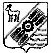 САМАРСКАЯ ОБЛАСТЬ СОБРАНИЕ ПРЕДСТАВИТЕЛЕЙ СЕЛЬСКОГО ПОСЕЛЕНИЯ ПРИВОЛЖЬЕМУНИЦИПАЛЬНОГО РАЙОНА ПРИВОЛЖСКИЙ ЧЕТВЕРТОГО СОЗЫВА		Р е ш е н и е № 143/58                       от 24 мая 2023 года.«О внесении изменений в бюджет сельского поселения Приволжье муниципального района Приволжский Самарской области на 2023 год и плановый период 2024 и 2025 годов.»Внести в Решение Собрания представителей "О бюджете сельского поселения Приволжье муниципального района Приволжский Самарской области на 2023 и плановый период 2024 и 2025годов" (Бюллетень"Вестник сельского поселения Приволжье" №45от 29.12.2022,№3 от 01.02.2023,№5 от 27.02.2023) следующие изменения и дополнения: 	Внести изменения и дополнения в Приложение 1 к Решению Собрания представителей сельского поселения Приволжье муниципального района Приволжский Самарской области «О бюджете сельского поселения Приволжье муниципального района Приволжский Самарской области на 2023 год и плановый период 2024 и 2025 годов»:                                                               							Приложение 1                                                                              к Решению Собрания представителей сельского поселения Приволжье муниципального района Приволжский Самарской области«О бюджете сельского поселения Приволжье муниципального 	района Приволжский Самарской области на 2023год и 	плановый период 2024 и 2025 годов»         Ведомственная структура расходов местного бюджета сельского поселения Приволжье  муниципального района Приволжский Самарской области на 2023год	Внести изменения и дополнения в Приложение 3 к Решению Собрания представителей сельского поселения Приволжье муниципального района Приволжский Самарской области «О бюджете сельского поселения Приволжье муниципального района Приволжский Самарской области на 2023 год и плановый период 2024 и 2025 годов»:Приложение 3                                                                              к Решению Собрания представителей сельского поселения Приволжье муниципального района Приволжский Самарской области«О бюджете сельского поселения Приволжье муниципального 	района Приволжский Самарской области на 2023год и	плановый период 2024 и 2025 годов»   Распределение бюджетных ассигнований по целевым статьям (муниципальным программам сельского поселения Приволжье и не программным направлениям деятельности), группам и подгруппам видов расходов местного бюджета сельского поселения Приволжье  муниципального района Приволжский Самарской области на 2023годГлава сельского поселения Приволжье 						А.И.Васильев Председатель Собрания представителей						Е.В.Удовенко                         СПРАВОЧНО:Поступление доходов в бюджет сельского поселения Приволжьемуниципального района Приволжский Самарской области  по основным источникам                              							  руб.                                       Кодглавного расп. бюджет.средНаименование главного распорядителя бюджетных средств, раздела, подраздела, целевой статьи, вида расходов классификации расходов бюджета сельского поселенияРЗПРЦСРВРСумма руб.Кодглавного расп. бюджет.средНаименование главного распорядителя бюджетных средств, раздела, подраздела, целевой статьи, вида расходов классификации расходов бюджета сельского поселенияРЗПРЦСРВР416Администрация сельского поселения Приволжье  муниципального района Приволжский Самарской области48985629,56Функционирование высшего должностного лица субъекта РФ и муниципального образования01021160000Глава муниципального образования 010290100110101160000Расходы на выплаты персоналу государственных (муниципальных органов)010290100110101201160000Функционирование Правительства РФ, высших исполнительных органов государственной власти субъектов РФ, местных администраций  01046385000Центральный аппарат 010490100110406385000Расходы на выплаты персоналу государственных (муниципальных органов)010490100110401204760000Иные закупки товаров, работ и услуг для обеспечения государственных (муниципальных) нужд010490100110402401590000Уплата налогов, сборов и иных платежей0104901001104085035000Резервный фонд011140000Резервный фонд0111901009901040000Прочие расходы0111901009901087040000Мобилизационная и вневойсковая подготовка0203287680Субвенции на осуществление первичного воинского учета на территориях, где отсутствуют военные комиссариаты02039010051180287680Расходы на выплаты персоналу государственных (муниципальных органов)02039010051180120287680Другие вопросы в области национальной безопасности и правоохранительной деятельности031460000Мероприятия на реализацию других функций, связанных с обеспечением национальной безопасности и правоохранительной деятельности0314904002322060000Иные закупки товаров, работ и услуг для обеспечения государственных (муниципальных) нужд0314904002322024060000Другие вопросы в области национальной экономики0405360185,19Расходы на подготовку изменений в генеральные планы поселений  Самарской области040590400L5990360185,19Иные закупки товаров, работ и услуг для обеспечения государственных (муниципальных) нужд040590400L5990240360185,19Дорожное хозяйство(дорожные фонды)040916560857,25Строительство и содержание автомобильных дорог и инженерных сооружений за счет средств дорожного фонда040990400246206520081,65Иные закупки товаров, работ и услуг для обеспечения государственных (муниципальных) нужд040990400246202406520081,65Долгосрочная целевая программа «Комплексное развитие транспортной инфраструктуры сельского поселения Приволжье на 2018-2030годы», в том числе за счет областных средств04092600S327010040775,60Иные закупки товаров, работ и услуг для обеспечения государственных (муниципальных) нужд04092600S327024010040775,60Жилищное хозяйство0501670000Мероприятия в области жилищного хозяйства05019050025010670000Иные закупки товаров, работ и услуг для обеспечения государственных (муниципальных) нужд05019050025010240500000Уплата налогов, сборов и иных платежей05019050025010850170000Благоустройство050318149907,12Уличное освещение050390500256103000000Иные закупки товаров, работ и услуг для обеспечения государственных (муниципальных) нужд050390500256102403000000Строительство и содержание автомобильных дорог и инженерных сооружений на них в границах городских округов и поселений в рамках благоустройства.05039050025620500000Иные закупки товаров, работ и услуг для обеспечения государственных (муниципальных) нужд05039050025620240500000Прочие мероприятия по благоустройству городских округов и поселений050390500256506564861,77Иные закупки товаров, работ и услуг для обеспечения государственных (муниципальных) нужд050390500256502406564861,77Расходы в рамках муниципальной программы «Формирование комфортной городской среды на территории сельского поселения Приволжье муниципального района Приволжский на 2023-2024 годы» (благоустройство общественных территорий)0503450F2555528085045,35Межбюджетные трансферты , предоставляемые в бюджеты муниципального района в соответствии с заключенными соглашениями о передаче органами местного самоуправления муниципального района полномочий органов местного самоуправления поселений (т.е. передача полномочий из поселения в район)0503450F2555525408085045,35Культура08014562000Дворцы и Дома культуры, мероприятия в области культуры080190800280102200000Иные закупки товаров, работ и услуг для обеспечения государственных (муниципальных) нужд080190800280102402200000Межбюджетные трансферты , предоставляемые в бюджеты муниципального района в соответствии с заключенными соглашениями о передаче органами местного самоуправления муниципального района полномочий органов местного самоуправления поселений (т.е. передача полномочий из поселения в район)080190800782105402362000Физическая культура1101750000Мероприятия в области здравоохранения, спорта и физической культуры, туризма11019090029010750000Иные закупки товаров, работ и услуг для обеспечения государственных (муниципальных) нужд11019090029010240310000Уплата налогов, сборов и иных платежей11019090029010850440000Всего:48985629,56Наименование главного распорядителя бюджетных средств, раздела, подраздела, целевой статьи, подгруппы видов расходов ЦСРВРСумма руб.Сумма руб.Сумма руб.Наименование главного распорядителя бюджетных средств, раздела, подраздела, целевой статьи, подгруппы видов расходов ЦСРВР2023годВ т.ч.В т.ч.Наименование главного распорядителя бюджетных средств, раздела, подраздела, целевой статьи, подгруппы видов расходов ЦСРВР2023годФБ, ОБ        МБНепрограммные направления    расходовместного бюджета в области общегосударственных вопросов, национальной безопасности обороны901000000078726802876807585000Обеспечение выполнения функций органами местного самоуправления Расходы на выплаты персоналу государственных (муниципальных органов)901001101012011600001160000Расходы на выплаты персоналу государственных (муниципальных органов)901001104012047600004760000Иные закупки товаров, работ и услуг для обеспечения государственных (муниципальных) нужд901001104024015900001590000Уплата налогов, сборов и иных платежей90100110408503500035000 Осуществление первичного воинского учета на территориях, где отсутствуют военные комиссариаты Расходы на выплаты персоналу государственных (муниципальных органов)9010051180120287680287680Резервные фонды местных администрацийРезервные средства.90100990108704000040000Непрограмные направления расходов местного бюджета в области национальной безопасности и правоохранительной деятельности, национальной экономики904000000016981042,4410206583,336774459,11Мероприятия на реализацию других функций, связанных с обеспечением национальной безопасности и правоохранительной деятельности.Иные закупки товаров, работ и услуг для обеспечения государственных (муниципальных) нужд90400232202406000060000Дорожное хозяйство(дорожные фонды)Иные закупки товаров, работ и услуг для обеспечения государственных (муниципальных) нужд90400246202406520081,656520081,65Расходы на подготовку проектов межевания земельных участков и проведения кадастровых работ  Иные закупки товаров, работ и услуг для обеспечения государственных (муниципальных) нужд90400L5990240360185,19356583,333601,86Долгосрочная целевая программа «Комплексное развитие транспортной инфраструктуры сельского поселения Приволжье на 2018-2030годы», в том числе за счет областных средствИные закупки товаров, работ и услуг для обеспечения государственных (муниципальных) нужд26000S327024010040775,609850000190775,60Непрограмные направления расходов местного бюджета в области жилищно-коммунального хозяйства, охраны окружающей среды905000000018819907,127680793,0811139114,04Мероприятия в области жилищного хозяйства Иные закупки товаров, работ и услуг для обеспечения государственных (муниципальных) нужд9050025010240670000670000Благоустройство Уличное освещение  Иные закупки товаров, работ и услуг для обеспечения государственных (муниципальных) нужд905002561024030000003000000Строительство и содержание автодорог, иные закупки товаров, работ и услуг для обеспечения государственных (муниципальных) нужд9050025620240500000500000  Прочие мероприятия по благоустройству городских округов и поселений иные закупки товаров, работ и услуг для обеспечения государственных (муниципальных) нужд90500256502406564861,776564861,77Расходы в рамках муниципальной программы «Формирование комфортной городской среды на территории сельского поселения Приволжье муниципального района Приволжский на 2023-2024 годы» (благоустройство общественных территорий)450F2555525408085045,357680793,08404252,27Непрограмные направления расходов местного бюджета в области культуры, кинематографии, средств массовой информации908000000045620004562000Дворцы и Дома культуры, мероприятия в области культуры закупки товаров, работ и услуг для обеспечения государственных (муниципальных) нужд908002801024022000002200000Межбюджетные трансферты , предоставляемые в бюджеты муниципального района в соответствии с заключенными соглашениями о передаче органами местного самоуправления муниципального района полномочий органов местного самоуправления поселений (т.е. передача полномочий из поселения в район)908007821054023620002362000Мероприятия в области физической культуры9090029010750000750000Физическая культура Мероприятия в области здравоохранения, спорта и физической культуры, туризма, Иные закупки товаров, работ и услуг для обеспечения государственных (муниципальных) нужд9090029010240310000310000Уплата прочих налогов, сборов9090029010850440000440000Всего:48985629,5618175056,4130810573,15КОДНаименование источника2023год2024 год2025 год000 1 00 00000 00 0000 000ДОХОДЫ287410002927300030084000000 1 01 00000 00 0000 000Налог на доходы физических лиц147020001413100014414000000 1 03 00000 00 0000 000Акцизы615400062350006584000000 1 05 00000 00 0000 000Единый сельскохозяйственный налог10320009910001011000000 1 06 00000 00 0000 000Налоги на имущество физических лиц383800046370004730000Земельный налог301500032790003345000000 1 17 00000 00 0000 000Прочие неналоговые доходы000 2 00 00000 00 0000 000Безвозмездные поступления18373212,41397630408220Дотации198156000 2 02 30000 00 0000 000Субвенции287680300630311220000 2 02 00000 00 0000 000Иные межбюджетные трансферты17887376,419700097000000 8 50 00000 00 0000 000ИТОГО ДОХОДОВ47114212,412967063030492220